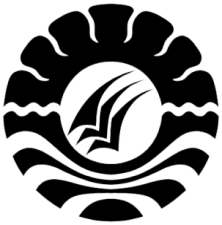 SKRIPSIPENERAPAN MODEL TEAM ASSISTED INDIVIDUALIZATION (TAI)PADA MATA PELAJARAN PKn UNTUK MENINGKATKAN HASILBELAJAR SISWA KELAS IV SD NEGERI 48 DUAMPANUA KECAMATAN DUAMPANUA KABUPATEN PINRANGMUFTI SYAIFUDDINPROGRAM STUDI PENDIDIKAN GURU SEKOLAH DASAR FAKULTAS ILMU PENDIDIKAN UNIVERSITAS NEGERI MAKASSAR2017